Complemento di argomento. Il caso prepositivo con la preposizione. Nella lingua russa i sostantivi che indicano l’oggetto del pensiero o del discorso, devono trovarsi al caso prepositivo con la preposizione <O>. Solitamente tali sostantivi si trovano dopo verbi quali <говорить, думать, рассказывать, помнить> e altri.Джон думает о чемодане и о Марии.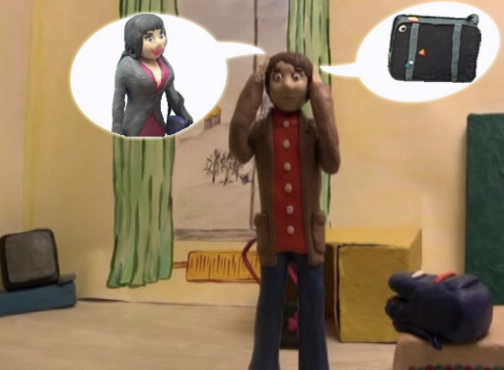 Джон говорит о Москве.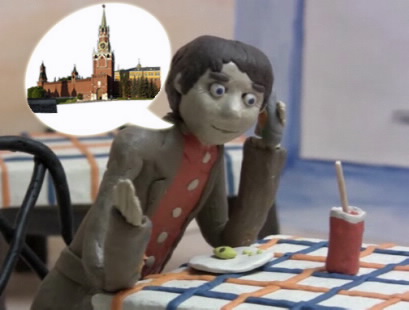 Se vogliamo domandare dell’oggetto di un pensiero o di un discorso, anche nella domanda avremo prima la preposizione <O>, e poi il pronome <<кто?>> o <<что?>> alla forma del caso prepositivo: << О КОМ?>>, <<О ЧЁМ?>>.Confrontate: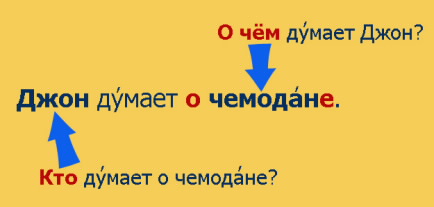 I pronomi personali al caso prepositivo presentano le seguenti forme: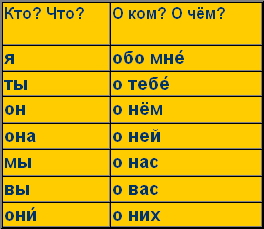 